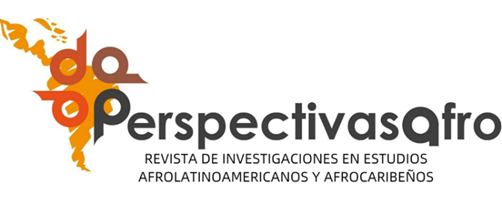 DECLARACIÓN DE ORIGINALIDADRevista PerspectivasAfroLos articulistas deben aceptar y firmar la presente Declaración de originalidad, anexándola con el artículo a postular y remitiéndolos a través de nuestro portal OJS: https://revistas.unicartagena.edu.co/index.php/PersAfro o al correo electrónico institucional  revistaperspectivas@unicartagena.edu.coTitulo artículo a postular: Autor (es): Ciudad/departamento-provincia: País: Por el presente documento, certifico que soy el autor originario del manuscrito referenciado anteriormente, debido a que sus contenidos son producto directamente de mi contribución intelectual; el cual estoy presentando para su posible publicación en la Revista PerspectivasAfro, de la Universidad de Cartagena. En ese mismo sentido, declaro que el manuscrito es original y que todos los datos y referencias a materiales ya publicados están debidamente identificados con su respectiva cita e incluidos en la bibliografía o Relación de Referencias que se indica como tal y, en los casos que así lo requiera, cuento con las debidas autorizaciones de quienes poseen los derechos patrimoniales. Asimismo, acepto y declaro que, en la elaboración del artículo, se respetaron los derechos morales y patrimoniales de autor, en consecuencia, no se transgredieron ni usurparon derechos de terceros.Afirmo a su vez, que todos los materiales que se presentan están totalmente libres de derecho de autor; y por lo tanto, me hago responsable de cualquier litigo o reclamo relacionado con la violación de los derechos de propiedad intelectual, exonerando de responsabilidad a la Universidad de Cartagena. Finalmente al declarar que este artículo es inédito, me comprometo a no presentarlo a consideración en otra publicación seriada, mientras este se encuentre en proceso de evaluación, en la Revista PerspectivasAfro. Para constancia de lo anteriormente expuesto, se firma esta declaración a los ___ días del mes de _______ del año 20__, en la ciudad de ________________, ____________________. ____________________________________ Firma C.C. / Pasaporte